EXPRESSION OF INTERESTOrganisations, groups and individuals are invited to join the Voices of Harmony event to create a ‘global village’. The village will include cultural hubs and activity spaces where ethnic groups can showcase culture through sharing song, story, dance, food, traditional games, activities and customs.Saturday 23 March from 10:00am to 3:00pm Cotton Tree Park Maroochydore PLEASE RETURN BY 4 February 2019For more information, you can contact Kim Price Ph 5441 8385 or email kim.price@sunshinecoast.qld.gov.au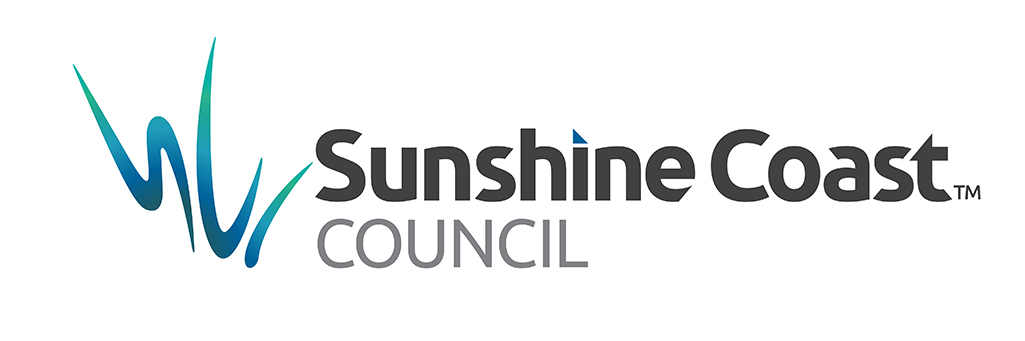 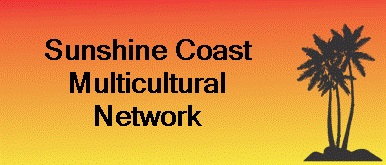 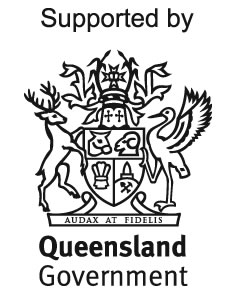 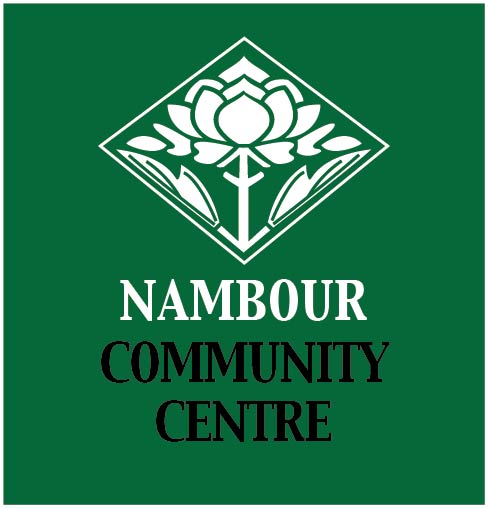 Contact Details Contact Details Contact Details Contact Details Contact Details Contact Details Organisation or Group  (if applicable)RoleFirst nameLast namePostal addressPostal addressState PostcodeEmail addressContact phone Mobile How would you like to be involved?  How would you like to be involved?  How would you like to be involved?    Market Stall  Food Stall                       Workshop  Story Circle    Performance (song, dance e.g.)  Traditional games  Event volunteer    Cultural display         Other  What is the best time of day for your activity? What is the best time of day for your activity? How long will your activity take?  How long will your activity take?  How much room will you need for your activity? How much room will you need for your activity? Do you have your own marquee Yes  NoDo you have your own marquee Yes  NoDo you need electricity Yes  NoDo you need electricity Yes  NoNote:Submitting an expression of interest does not mean you have been approved. The Harmony Day committee will select suitable activities and market stalls with consideration to achieving a balanced and diverse program. Note:Submitting an expression of interest does not mean you have been approved. The Harmony Day committee will select suitable activities and market stalls with consideration to achieving a balanced and diverse program. Note:Submitting an expression of interest does not mean you have been approved. The Harmony Day committee will select suitable activities and market stalls with consideration to achieving a balanced and diverse program. Insurance (Business and Community Organisations)Businesses and registered not-for-profit community organisations are required to hold insurance ($20m Public Liability & $20m Product Liability), proof of insurance must be supplied with this form.Have you provided a Copy of Public Liability Insurance Certificate of Currency Yes  No N/A If you don’t have insurance we will work out a way for you to participate, please give us a call. Terms and Conditions OPERATING TIMESHarmony Day 2019 will be held on Saturday 23 March from 10:00 am to 3:00 pm Set up is between 8:00 am and 9:30 amSITE CONDITIONS  Where possible groups are to provide their own marquees, table and chairs etc. Limited stalls have access to powerThe Harmony Day committee may accept or reject any application at its sole discretion. The Harmony Day committee will allocate the site for all activities Vehicles are encouraged to park away from the public car park allow access for publicHEALTH, SAFETY and ENVIRONMENTGroups are responsible for the safety of the public within their allocated activity area and for the safety of the activities they are providing.Groups must ensure all marquees, tables, display boards etc. are adequately secured and comply with all safety regulations. Soft objects (sandbags or plastic water containers) must be used to weigh down structures.Keep walkways clear and report any hazards to the Harmony Day CommitteeNo Alcohol will be sold, served or consumed at the Harmony Day Event CLEANUPGroups are asked to help keep the area clean and tidy and remove large rubbish itemsGeneral bins are provided for customer rubbish onlyDeclaration of applicantDeclaration of applicantI, the applicant, declare that the above information is correct in all respects, at the time of lodgement of this expression of interest. If successful with this application I agree to adhere to the terms and conditions outlined within. I, the applicant, declare that the above information is correct in all respects, at the time of lodgement of this expression of interest. If successful with this application I agree to adhere to the terms and conditions outlined within. Signature Date 